Publicado en Madrid el 23/08/2021 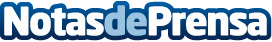 Bodega de los Secretos presenta 10 mitos y verdades de la carne roja El consumo de carne roja está en la mesa de debate. Entre sus detractores se encuentran los veganos y algunos nutricionistas y entre sus acérrimos defensores, los chefs y otra facción de los nutricionistas y sanitarios que aconsejan no eliminar la carne de la dieta porque aporta innumerables beneficios y está en riesgo la salud. Desde Bodega de los Secretos, dan diez claves para consumir este delicioso plato que es un pilar en la historia de la gastronomía. www.bodegadelossecretos.comDatos de contacto:Bodega de los Secretos652 46 29 31 Nota de prensa publicada en: https://www.notasdeprensa.es/bodega-de-los-secretos-presenta-10-mitos-y Categorias: Nacional Nutrición Gastronomía Sociedad Madrid Restauración http://www.notasdeprensa.es